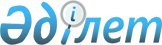 О внесении дополнений в постановление Правительства Республики Казахстан от 31 января 2001 года N 165
					
			Утративший силу
			
			
		
					Постановление Правительства Республики Казахстан от 18 мая 2001 года N 653. Утратило силу - постановлением Правительства Республики Казахстан от 20 августа 2003 г. N 837



      В соответствии с Указом Президента Республики Казахстан от 13 декабря 2000 года N 507 
 U000507_ 
 "О реорганизации, упразднении и образовании отдельных государственных органов Республики Казахстан" Правительство Республики Казахстан постановляет: 



      1. Внести в постановление Правительства Республики Казахстан от 31 января 2001 года N 165 
 P010165_ 
 "Вопросы Министерства экономики и торговли Республики Казахстан" (САПП Республики Казахстан, 2001 г., N 4-5, ст. 54) следующие дополнения: 



      в Положении о Министерстве экономики и торговли Республики Казахстан, утвержденном указанным постановлением:



      в пункте 11:



      подпункт 39) после слова "экспортом" дополнить словами "и импортом товаров (работ, услуг), в том числе";



      дополнить подпунктами 39-1) и 39-2) следующего содержания:



      "39-1) подготавливает проекты решений Правительства Республики Казахстан по выдаче разрешений на транзит грузов, подпадающих под экспортный контроль в соответствии с законодательством;



      39-2) осуществляет лицензирование видов деятельности в пределах своей компетенции и контроль за выполнением лицензиатами лицензионных условий;"



      2. Настоящее постановление вступает в силу со дня подписания.     


     Премьер-Министр




  Республики Казахстан


					© 2012. РГП на ПХВ «Институт законодательства и правовой информации Республики Казахстан» Министерства юстиции Республики Казахстан
				